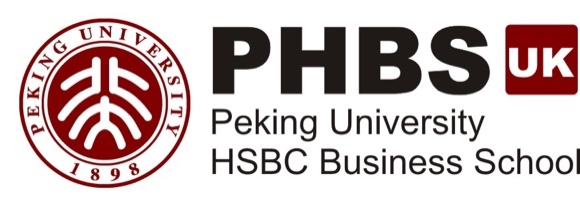 Short Term Visiting Study Programme Application FormDocuments to include with your application form:If you have graduated, please attach a copy of your degree certificate.If you are a current student, please attach a letter from your university to prove your current student status.Evidence of your English competency (e.g., IELTS, TOEFL, a letter from your University certifying that English is a medium of instruction, or a letter from your University certifying your English competency).If you are unable to provide evidence of your English Proficiency, you will be required to pass PHBS-UK’s English Language Proficiency Test. Name:Address:Email:Contact Number:Current / Past University:Degree Subject:Which Study Block would you like to apply for? Study Block 1 Study Block 2 Study Block 3 Study Block 4Why do you want to apply to this programme? (Max 50 words)